Unit 4B World War II			Grade	on Notes      Name  &  PeriodTopics Covered:World War II and the end of the Depression Political and economic conditions in Europe following World War I led to the rise of fascism and to World War II.  The rise of fascism threatened peace in Europe and Asia.  As conflict grew in Europe and Asia, American foreign policy evolved from neutrality to direct involvement.Hiroshima, the division of Berlin, and the big freeze Vocabulary: Fascism _____________________________________________________________________________________________________________________________________________________________________________________________________Joseph Stalin__________________________________________________________________________________________________________________________________________________________________________________________________Adolph Hitler__________________________________________________________________________________________________________________________________________________________________________________________________Benito Mussolini______________________________________________________________________________________________________________________________________________________________________________________________Winston Churchill______________________________________________________________________________________________________________________________________________________________________________________________Totalitarianism________________________________________________________________________________________________________________________________________________________________________________________________Appeasement_______________________________________________________________________________________________________________________________________________________________________________________________________Good Neighbor Policy__________________________________________________________________________________________________________________________________________________________________________________________Lend-lease ___________________________________________________________________________________________________________________________________________________________________________________________________Appeasement_________________________________________________________________________________________________________________________________________________________________________________________________Pearl Harbor___________________________________________________________________________________________________________________________________________________________________________________________________D-Day Invasion _____________________________________________________________________________________________________________________________________________________________________________________________Douglas MacArthur__________________________________________________________________________________________________________________________________________________________________________________________________Dwight D. Eisenhower_______________________________________________________________________________________________________________________________________________________________________________________________Harry S. Truman_____________________________________________________________________________________________________________________________________________________________________________________________________Albert Einstein__________________________________________________________________________________________________________________________________________________________________________________________________Hiroshima and Nagasaki _______________________________________________________________________________________________________________________________________________________________________________________Battle of Midway _______________________________________________________________________________________________________________________________________________________________________________________________Battle of Stalingrad _____________________________________________________________________________________________________________________________________________________________________________________________Genocide __________________________________________________________________________________________________________________________________________________________________________________________________Internment Camps ______________________________________________________________________________________________________________________________________________________________________________________________Activities:WWII War PropagandaJapanese Internment DebateHomework: VocabularyQuestionsWWII Newspaper AssignmentClass Webpage: www.msgurr.weebly.comReadings:Day of Infamy SpeechEisenhower’s instructions before D-DayDocumentaries:Hiroshima / Depression to WWII / Memories of the CampExtra Credit films/books:WWII Movies for Extra CreditHomework Questions 1. Why did Germany hate the Treaty of Versailles so much? 2. Why was Japan so upset when the U.S. cut off shipments of oil and raw iron?3. Why the British Prime Minister Chamberlain appease (go along with) Hitler in 1939?4. Was America’s entry into World War II inevitable prior to Pearl Harbor? 5. What effects did World War II have on the American economy? What role did American industry and agriculture play in the war? 
6. How did World War II affect women, African Americans, Japanese-Americans and Mexican-Americans?  In what ways was the war a turning point in the movement toward equality for these groups? 
7. How did military technology shape the end of the war and the success of the Allies? 
8. Historians and politicians have long argued that civil liberties (Bill of Rights, etc) are often a necessary sacrifice for national security during war. Were the Japanese-Americans a national security risk and how did the federal government address treat them? 
9. Historians, military strategists, and politicians have argued that it was necessary to drop the atomic bomb on Japan in order to 1) Save American lives; 2) Save Japanese lives; 3) Shorten the war; 4) The U.S. needed to appear strong to the world. To what extent was each of these explanations true? 
“Day of Infamy” Speech by Franklin Delano Roosevelt, December 8th, 1941Analyzing the DocumentDefine each of the following vocabulary terms as used in this speech: Infamy-________________________________________________________________________________Premeditated-__________________________________________________________________________Implications-___________________________________________________________________________Onslaught-_____________________________________________________________________________Uttermost-_____________________________________________________________________________Mincing-_______________________________________________________________________________Dastardly-______________________________________________________________________________In your group find and write down examples in Roosevelt's address of these techniques for enhancing the effect of a speech: Repetition of words or phrases-______________________________________________________________________________________________________________________________________________________________________________________________________________________________________________________Alliteration (the repetition of a leading vowel or consonant sound in a phrase-_________________________________________________________________________________________________________________________________________________________________________________________________________________________________________________________________________________________________________Emotionally charged words-_____________________________________________________________________________________________________________________________________________________________________________________________________________________________________________________Appeal to self-preservation-_____________________________________________________________________________________________________________________________________________________________________________________________________________________________________________________Assurance of moral superiority-__________________________________________________________________________________________________________________________________________________________________________________________________________________________________________________Compare the handwritten changes with the original typed draft. Select three changes from this draft of the speech and explain how the changes either strengthened or weakened the address, considering the audiences identified.Powers of Persuasion - Poster Art of World War II	Poster Analysis Worksheet1.    What are the main colors used in the poster? __________________________________________________________________________________________________________________________________________________________________________________________________________________________________2.   What symbols (if any) are used in the poster?_______________________________________________ ________________________________________________________________________________________________________________________________________________________________________________________________________________________________________________________________________________3.   If a symbol is used, is itclear (easy to interpret)? ______________________________________________________________memorable? __________________________________________________________________________dramatic? ____________________________________________________________________________ 4.   Are the messages in the poster primarily visual, verbal, or both?__________________________________________________________________________________________________________________________________________________________________________________________5.   Who do you think is the intended audience for the poster?_____________________________________________________________________________________________________________________________________________________________________________________________________________________________________________________________________________________6.   What does the Government hope the audience will do?__________________________________________________________________________________________________________________________________________________________________________________________________________________________________________________________________________________7.   What Government purpose(s) is served by the poster?_________________________________________________________________________________________________________________________________________________________________________________________________________________________________________________________________________________8.   The most effective posters use symbols that are unusual, simple, and direct. Is this an effective poster?  Why or why not?_________________________________________________________________________________________________________________________________________________________________________________________________________________________________________________________________________________Designed and developed by the Education Staff, National Archives and Records Administration, Washington, DC 20408Transcript of General Dwight D. Eisenhower's Order of the Day (1944)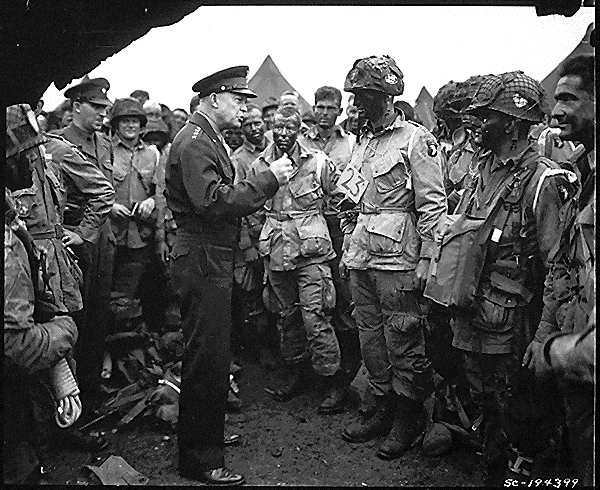 SUPREME HEADQUARTERS
ALLIED EXPEDITIONARY FORCESoldiers, Sailors, and Airmen of the Allied Expeditionary Force!You are about to embark upon the Great Crusade, toward which we have striven these many months. The eyes of the world are upon you. The hope and prayers of liberty-loving people everywhere march with you. In company with our brave Allies and brothers-in-arms on other Fronts, you will bring about the destruction of the German war machine, the elimination of Nazi tyranny over the oppressed peoples of Europe, and security for ourselves in a free world.Your task will not be an easy one. Your enemy is will trained, well equipped and battle-hardened. He will fight savagely.But this is the year 1944! Much has happened since the Nazi triumphs of 1940-41. The United Nations have inflicted upon the Germans great defeats, in open battle, man-to-man. Our air offensive has seriously reduced their strength in the air and their capacity to wage war on the ground. Our Home Fronts have given us an overwhelming superiority in weapons and munitions of war, and placed at our disposal great reserves of trained fighting men. The tide has turned! The free men of the world are marching together to Victory!I have full confidence in your courage, devotion to duty and skill in battle. We will accept nothing less than full Victory!Good luck! And let us beseech the blessing of Almighty God upon this great and noble undertaking.Eisenhower Document Analysis Worksheet		 1. DATE(S) OF DOCUMENT: ____________________________________________________________2. AUTHOR, CREATOR, OR OFFICE OF ORIGIN OF THE DOCUMENT: ______________________________________________________________________________________________________________3. For what Audience was the Document written? _____________________________________________________________________________________________________________________________4. List three things the author said that you think are important: ____________________________________________________________________________________________________________________________________________________________________________________________________________________________________________________________________________________B. What is Eisenhower’s attitude towards D-day? _____________________________________________________________________________________________________________________________C. What evidence in the document helps you see Eisenhower’s attitude towards D-day? ________________________________________________________________________________________________________________________________________________________________________________D. List two ways that Eisenhower used this document to inspire his troops: __________________________________________________________________________________________________________________________________________________________________________________________World War II Web AssignmentYou are a journalist for a major U.S newspaper during World War 2.  Your job is to write a complete edition of your newspaper.  Your paper needs to include articles about the progress of the war (battle updates, etc) as well as what life is like on the home front.  You need to show an understanding of the course of World War II and the character of the war at home and abroad.Requirements: minimum one full page and at least two articles and two advertisements.  The newspaper must be typed!  You can use Microsoft Word or Publisher.If you choose to include photographs you may have up to 3 per page, as appropriate to illustrate your stories, but each photo may be no more than 1” by 1”.Extra credit will be given for an additional page of the newspaper, up to 15 extra credit points.To get started:Pick a date, or battle, to focus on.  Pick a couple of topicsSome excellent resources to use:http://www.pbs.org/thewar/resources.htm (a PBS site and also has multiple links to other sites)http://www.nationalww2museum.org/http://history.sandiego.edu/GEN/WW2Timeline/start.htmlhttp://lcweb2.loc.gov/ammem/ndlpedu/features/timeline/depwwii/wwarii/wwarii.html You will be graded on:Historical accuracyCreativityOverall neatness and organizationWhether you meet the requirements listed above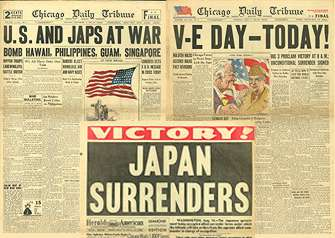 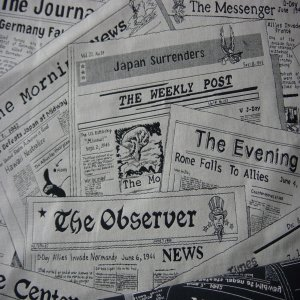 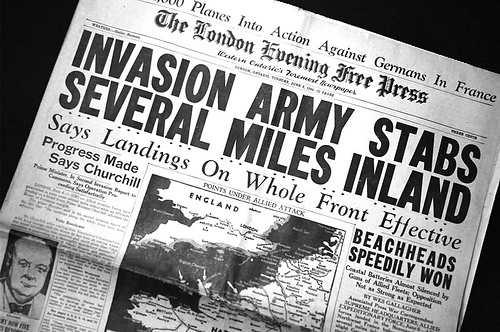 